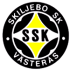 Hej!Vecka 26, måndag den 24/6 till torsdag den 28/6, har vi i SSK F-13 ansvaret för vaktmästeriet på Hamre IP. Vi har även tilldelats en uppgift att packa väskor till Aroscupen.Vi har gjort ett schema enligt nedan. Var och en har själv ansvaret att byta tid med någon annan om tiden inte passar. Observera att tiderna är preliminära! Vi måste före och under veckan gå in på hemsidan och kontrollera att träningar och matchtider stämmer, tiderna kan uppdateras flera gånger per dag. Detta gör ni på Skiljebo SK startsida under Plantider Hamre IP, finns på följande adress, https://www.laget.se/skiljebosk/Document/Download/1384059/7947649Bemanningen i vaktmästeriet utgår alltid bara för 11-manna lag och 9-manna lag.På de "tomma" tiderna är i dagsläget inget inbokat på Hamre IP. Första passet - nyckeln hämtas på kansliet. 
Sista passet - nyckeln lämnas till kansliet under måndagen. OBS! Nyckeln får inte läggas i någon brevlåda på Hamre IP.På hemsidan finns mer information om vaktmästeritjänsten och vad som ingår i arbetsuppgifterna: http://www.skiljebosk.nu/Document - Rubrik “Vaktmästeri”// LedarnaDatum:Ca tid:Föräldrar:Kiosk mån 24/6ca 16.00-18.30Edda ReuterwallIsas Reuterwall76251438718.30-stängningNelly LundbergCamilla Lundberg707398696Kiosk tis 25/6ca 16.00-18.30My OrellMats Orell73055374618.30-stängningKarin HalenMicke Halen739863924Kiosk ons 27/6ca 16.00-18.30Alice SahlinFernando Rave73947890418.30-stängningVarja Engman ReleforsJessica Engman730479550Kiosk tor 28/6ca 16.00-18.30Flora StenströmPernilla Jansson70452765518.30-stängningElsa BeleDaniel Bele704438987Packa väskor tis 25/6KvällEllinor Winblad von WalterCatharina Winblad von Walter707201711Ellen WinbergDavid Winberg727039172Filippa GreisLinda Greis739473715Filippa BromanderLinda Bromander722202816Stella NorenOla Noren705205110Elsa HaanpääJohan Haanpää720506884Emma Stål WerleforsOscar Stål725825593Elsie TysklindLinda TysklindEbba Sahlström JohanssonMatias Johansson736648292Ebba SjöströmJohanna Sjöström707998403Signe SalebackLinda SalebackElla EinarsenSofie Einarsen705255682Mira LandenbergMalin Jonsson739371794Evelinn VelascoJohanna Broddfelt704570126